Nové učivo – KOULE, učebnice strana 25 – 30Dělejte si zápis do sešitu nebo vytiskněte a nalepte. Vzorce potřebné k výpočtům se naučte.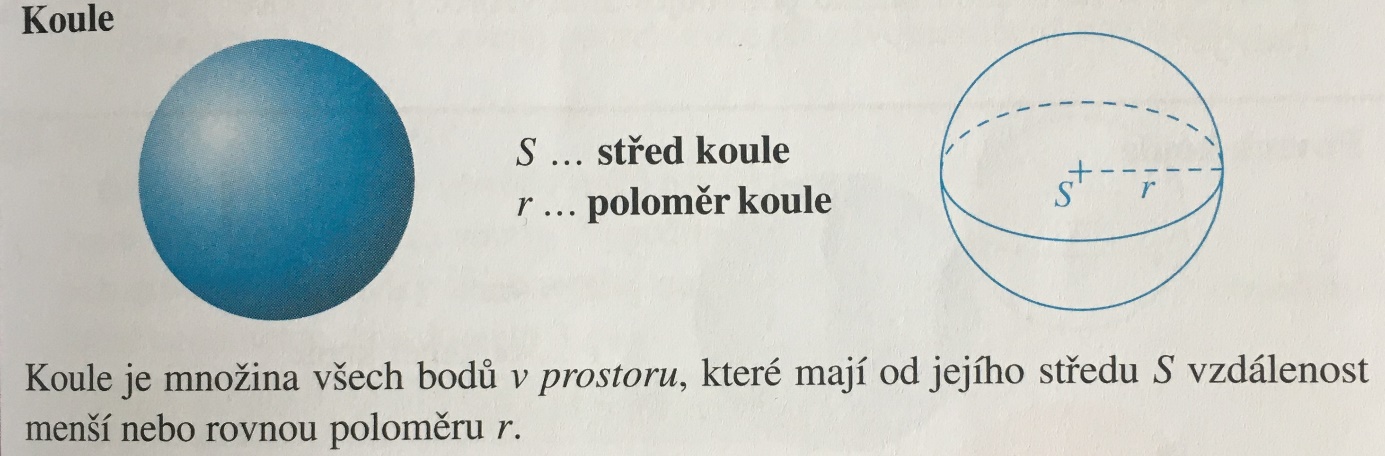 Opakování:délka kružnice		o = π.d    (d-průměr kružnice, kruhu)				o = 2π.r   (r-poloměr kružnice, kruhu)obsah kruhu			S = πr2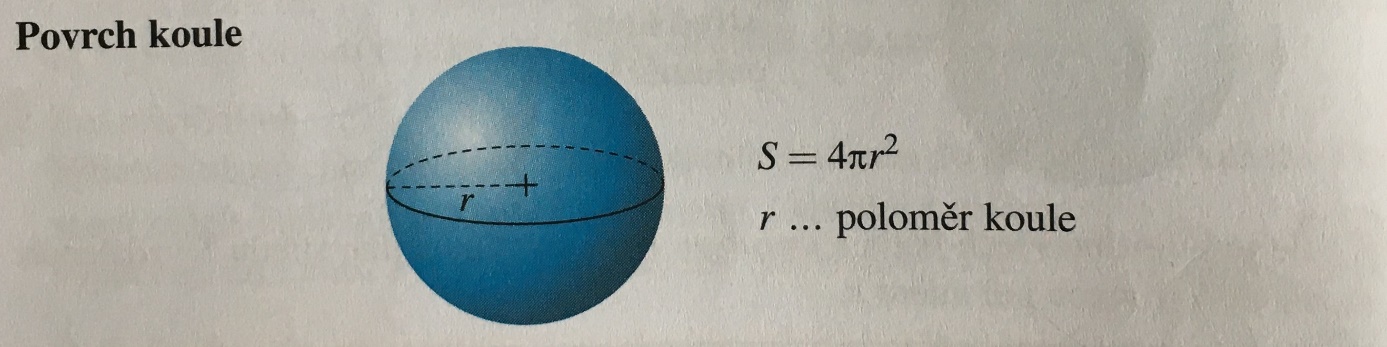 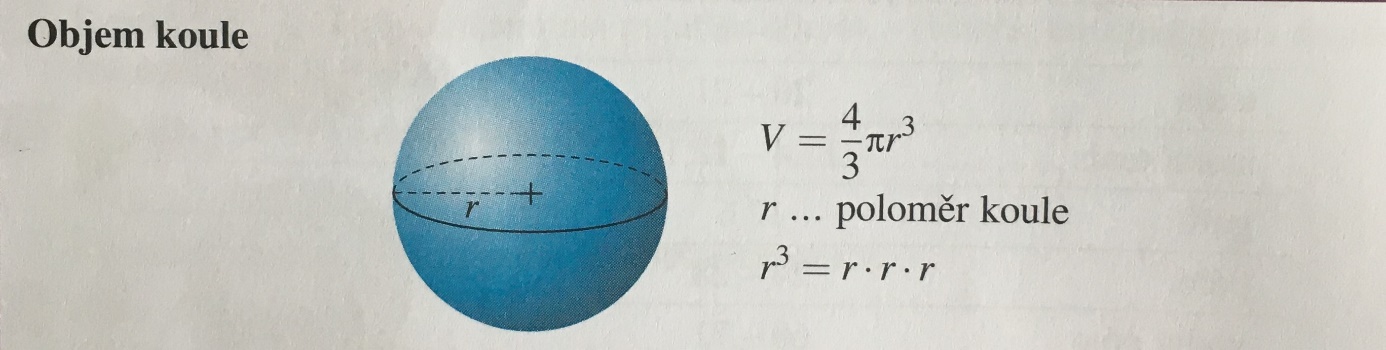 